 Приложение №1 к Распоряжению                                                                                                       местной администрациигородского поселения Залукокоаже Зольского муниципального района КБР                                                                                                              от 28.06.2022 года № 113  ИЗВЕЩЕНИЕМестная администрация городского поселения Залукокоаже Зольского муниципального района КБР сообщает: О проведении открытого аукциона по продаже права на заключение договора аренды земельных участков.Общие положения.1. Основание проведения аукциона -  Распоряжение  местной администраций городского поселения Залукокоаже Зольского муниципального района КБР от 28 июня 2022 года № 113 «О проведении открытого аукциона по продаже права на заключение договора аренды земельных участков».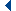 2. Организатор аукциона - Местная администрация городского поселения Залукокоаже Зольского муниципального района, тел. 8(86637) 4-11-88.3. Форма аукциона - аукцион, открытый по составу участников и по форме предложения. 
5. Дата начала приема заявок на участие в аукционе – «29» июня 2022г. 09.00.
4. Дата окончания приема заявок на участие в аукционе – «26» июля 2022 в 12.00. 
5. Время и место приема заявок - по рабочим дням с 09 ч. 00м. до 13ч. 00м., с 14.ч 00м. до 16ч. 00 м. по московскому времени по адресу: Местная администрация городского поселения Залукокоаже Зольского муниципального района, КБР, Зольский район, г.п. Залукокоаже, ул. Калмыкова, 20, 2-й этаж, каб. № 3.8. Дата, время и место рассмотрения заявок и определения участников аукциона – «26» июля 2022 г. в 15 ч. 00м. по московскому времени по адресу: Местная администрация городского поселения Залукокоаже Зольского муниципального района, КБР, Зольский район, г.п. Залукокоаже, ул. Калмыкова, 20, 2-й этаж, зал заседаний.9. Дата, время и место проведения аукциона – «01» августа 2022 г. 10 ч. 00 м. по московскому времени по адресу: Местная администрация городского поселения Залукокоаже Зольского муниципального района, КБР, Зольский район, г.п. Залукокоаже, ул. Калмыкова, 20, 2-й этаж, зал заседаний.10. Место и срок подведения итогов аукциона - «01» августа 2022 г. по адресу: Местная администрация городского поселения Залукокоаже Зольского муниципального района, КБР, Зольский район, г.п. Залукокоаже, ул. Калмыкова, 20, 2-й этаж, каб. № 3.11. Шаг аукциона – 3% от начального размера годовой арендной платы, размер задатка – 90%  от начального размера годовой арендной платы.12. Дата, время и порядок осмотра земельного участка: осмотр земельного участка на местности, осуществляется по письменным обращениям заявителей на каждый пятый рабочий день с даты публикации извещения о проведении торгов с 14.00ч. до 15.00ч. по московскому времени. Приём обращений граждан на осмотр земельных участков заканчивается не позднее, чем за два рабочих дня до даты окончания срока подачи заявок на участие в торгах. Сведения о предмете аукциона.Провести открытый аукцион по продаже права аренды земельных участков из земель населенного пункта: Лот №1. Земельный участок площадью 31 кв.м.. Категория земель - земли населенных пунктов. Вид разрешенного использования – Хранение автотранспорта. Срок аренды – 3 года. Из земель населенного пункта г.п. Залукокоаже Зольского муниципального района КБР, расположенный по адресу: КБР, Зольский район, г.п. Залукокоаже, ул. Комсомольская, 123 строение 7, с кадастровым номером 07:02:0100020:524.  Начальный размер годовой арендной платы – 3511 (три тысячи пятьсот одиннадцать) руб. Сумма задатка – 3160 руб. Шаг аукциона -  105 руб.Информация о максимально и (или) минимально допустимых параметрах разрешенного строительства объекта капитального строительства, о технических условиях подключения (технологического присоединения) объекта капитального строительства к сетям инженерно-технического обеспечения, предусматривающих предельную свободную мощность существующих сетей, максимальную нагрузку и сроки подключения объекта капитального строительства к сетям инженерно-технического обеспечения, о сроке действия технических условий, о плате, за подключение (технологическое присоединение) указана в разделе № 1 данного извещения (PDF – версии) на официальном сайте РФ torgi.gov.ru и на официальном сайте Местной администрации городского поселения Залукокоаже gpzalukokoazhe.ru (раздел «Торги, конкурсы, аукционы»):- письмо МУП «Жилкомсервис» от 27.06.2022г. № 106; - письмо ООО «Водоканал Плюс» от 27.06.2022г. № 82; - письмо филиала в Зольском районе АО «Газпром газораспределение Нальчик» от 27.06.2022 г. № 163; - письмо Зольских РЭС от 28.06.2022г. № 140.Лот №2.. Земельный участок площадью 25 кв.м.. Категория земель - земли населенных пунктов. Вид разрешенного использования – Обслуживание жилой застройки (под гараж). Срок аренды – 3 года. Из земель населенного пункта г.п. Залукокоаже Зольского муниципального района КБР, расположенный по адресу: КБР, Зольский район, г.п. Залукокоаже, ул. Комсомольская, 121 строение 1, с кадастровым номером 07:02:0100020:819.  Начальный размер годовой арендной платы – 2832 (две тысячи восемьсот тридцать два) руб. Сумма задатка – 2549 руб. Шаг аукциона -  85 руб.Информация о максимально и (или) минимально допустимых параметрах разрешенного строительства объекта капитального строительства, о технических условиях подключения (технологического присоединения) объекта капитального строительства к сетям инженерно-технического обеспечения, предусматривающих предельную свободную мощность существующих сетей, максимальную нагрузку и сроки подключения объекта капитального строительства к сетям инженерно-технического обеспечения, о сроке действия технических условий, о плате, за подключение (технологическое присоединение) указана в разделе № 1 данного извещения (PDF – версии) на официальном сайте РФ torgi.gov.ru и на официальном сайте Местной администрации городского поселения Залукокоаже gpzalukokoazhe.ru (раздел «Торги, конкурсы, аукционы»):- письмо МУП «Жилкомсервис» от 27.06.2022г. № 106; - письмо ООО «Водоканал Плюс» от 27.06.2022г. № 83- письмо филиала в Зольском районе АО «Газпром газораспределение Нальчик» от 27.06.2022 г. № 163; - письмо Зольских РЭС от 28.06.2022г. № 140.Лот № 3 Земельный участок площадью 22 кв.м.. Категория земель - земли населенных пунктов. Вид разрешенного использования – Обслуживание жилой застройки (под гараж). Срок аренды – 3 года. Из земель населенного пункта г.п. Залукокоаже Зольского муниципального района КБР, расположенный по адресу: КБР, Зольский район, г.п. Залукокоаже, ул. Комсомольская, 121 строение 2, с кадастровым номером 07:02:0100020:818.  Начальный размер годовой арендной платы – 2492 (две тысячи четыреста девяносто два) руб. Сумма задатка – 2243 руб. Шаг аукциона -  75 руб.Информация о максимально и (или) минимально допустимых параметрах разрешенного строительства объекта капитального строительства, о технических условиях подключения (технологического присоединения) объекта капитального строительства к сетям инженерно-технического обеспечения, предусматривающих предельную свободную мощность существующих сетей, максимальную нагрузку и сроки подключения объекта капитального строительства к сетям инженерно-технического обеспечения, о сроке действия технических условий, о плате, за подключение (технологическое присоединение) указана в разделе № 1 данного извещения (PDF – версии) на официальном сайте РФ torgi.gov.ru и на официальном сайте Местной администрации городского поселения Залукокоаже gpzalukokoazhe.ru (раздел «Торги, конкурсы, аукционы»):- письмо МУП «Жилкомсервис» от 27.06.2022г. № 106; - письмо ООО «Водоканал Плюс» от 27.06.2022г. № 85;- письмо филиала в Зольском районе АО «Газпром газораспределение Нальчик» от 27.06.2022 г. № 163; - письмо Зольских РЭС от 28.06.2022г. № 140.Лот №4. Земельный участок площадью 10483 кв.м.. Категория земель - земли населенных пунктов. Вид разрешенного использования – Среднеэтажная жилая застройка. Срок аренды – 5 лет. Из земель населенного пункта г.п. Залукокоаже Зольского муниципального района КБР, расположенный по адресу: КБР, Зольский район, г.п. Залукокоаже, ул. Крайняя, 2, с кадастровым номером 07:02:0000000:5857. Начальный размер годовой арендной платы – 302 120 (триста две тысячи сто двадцать) руб. Сумма задатка – 271908 руб. Шаг аукциона - 9064 руб.Информация о максимально и (или) минимально допустимых параметрах разрешенного строительства объекта капитального строительства, о технических условиях подключения (технологического присоединения) объекта капитального строительства к сетям инженерно-технического обеспечения, предусматривающих предельную свободную мощность существующих сетей, максимальную нагрузку и сроки подключения объекта капитального строительства к сетям инженерно-технического обеспечения, о сроке действия технических условий, о плате, за подключение (технологическое присоединение) указана в разделе № 1 данного извещения (PDF – версии) на официальном сайте РФ torgi.gov.ru и на официальном сайте Местной администрации городского поселения Залукокоаже gpzalukokoazhe.ru (раздел «Торги, конкурсы, аукционы»):- письмо МУП «Жилкомсервис» от 27.06.2022г. № 106; - письмо ООО «Водоканал Плюс» от 27.06.2022г. № 81;- письмо филиала в Зольском районе АО «Газпром газораспределение Нальчик» от 27.06.2022 г. № 163; - письмо Зольских РЭС от 28.06.2022г. № 141.Лот №5. Земельный участок площадью 270 кв.м.. Категория земель - земли населенных пунктов. Вид разрешенного использования – Предпринимательство. Срок аренды – 5 лет. Из земель населенного пункта г.п. Залукокоаже Зольского муниципального района КБР, расположенный по адресу: КБР, Зольский район, г.п. Залукокоаже, ул. Промышленная, 48, с кадастровым номером 07:02:0100009:564. Начальный размер годовой арендной платы – 35181 (тридцать пять тысяч сто восемьдесят один) руб. Сумма задатка – 31663 руб. Шаг аукциона - 1055 руб.Информация о максимально и (или) минимально допустимых параметрах разрешенного строительства объекта капитального строительства, о технических условиях подключения (технологического присоединения) объекта капитального строительства к сетям инженерно-технического обеспечения, предусматривающих предельную свободную мощность существующих сетей, максимальную нагрузку и сроки подключения объекта капитального строительства к сетям инженерно-технического обеспечения, о сроке действия технических условий, о плате, за подключение (технологическое присоединение) указана в разделе № 1 данного извещения (PDF – версии) на официальном сайте РФ torgi.gov.ru и на официальном сайте Местной администрации городского поселения Залукокоаже gpzalukokoazhe.ru (раздел «Торги, конкурсы, аукционы»):- письмо МУП «Жилкомсервис» от 27.06.2022г. № 106; - письмо ООО «Водоканал Плюс» от 27.06.2022г. № 86;- письмо филиала в Зольском районе АО «Газпром газораспределение Нальчик» от 27.06.2022 г. № 163; - письмо Зольских РЭС от 28.06.2022г. № 140 .Лот №6. Земельный участок площадью 88 кв.м.. Категория земель - земли населенных пунктов. Вид разрешенного использования – Предпринимательство. Срок аренды – 5 лет. Из земель населенного пункта г.п. Залукокоаже Зольского муниципального района КБР, расположенный по адресу: КБР, Зольский район, г.п. Залукокоаже, ул. З.И.Хакирова, д. 7 б, с кадастровым номером 07:02:0100014:449. Начальный размер годовой арендной платы –15 640 (пятнадцать тысяч шестьсот сорок) руб. Сумма задатка – 14076 руб. Шаг аукциона - 464 руб.Информация о максимально и (или) минимально допустимых параметрах разрешенного строительства объекта капитального строительства, о технических условиях подключения (технологического присоединения) объекта капитального строительства к сетям инженерно-технического обеспечения, предусматривающих предельную свободную мощность существующих сетей, максимальную нагрузку и сроки подключения объекта капитального строительства к сетям инженерно-технического обеспечения, о сроке действия технических условий, о плате, за подключение (технологическое присоединение) указана в разделе № 1 данного извещения (PDF – версии) на официальном сайте РФ torgi.gov.ru и на официальном сайте Местной администрации городского поселения Залукокоаже gpzalukokoazhe.ru (раздел «Торги, конкурсы, аукционы»):- письмо МУП «Жилкомсервис» от 27.06.2022г. № 106; - письмо ООО «Водоканал Плюс» от 27.06.2022г. № 84;- письмо филиала в Зольском районе АО «Газпром газораспределение Нальчик» от 27.06.2022 г. № 163; - письмо Зольских РЭС от 28.06.2022г. № 140.Лот №7. Земельный участок площадью 132 кв.м.. Категория земель - земли населенных пунктов. Вид разрешенного использования – Предпринимательство. Срок аренды – 5 лет. Из земель населенного пункта г.п. Залукокоаже Зольского муниципального района КБР, расположенный по адресу: КБР, Зольский район, г.п. Залукокоаже, ул. Пятигорская 80 А, с кадастровым номером 07:02:0100001:474. Начальный размер годовой арендной платы – 17 200 (семнадцать тысяч двести) руб. Сумма задатка – 15480 руб. Шаг аукциона -516 руб.Информация о максимально и (или) минимально допустимых параметрах разрешенного строительства объекта капитального строительства, о технических условиях подключения (технологического присоединения) объекта капитального строительства к сетям инженерно-технического обеспечения, предусматривающих предельную свободную мощность существующих сетей, максимальную нагрузку и сроки подключения объекта капитального строительства к сетям инженерно-технического обеспечения, о сроке действия технических условий, о плате, за подключение (технологическое присоединение) указана в разделе № 1 данного извещения (PDF – версии) на официальном сайте РФ torgi.gov.ru и на официальном сайте Местной администрации городского поселения Залукокоаже gpzalukokoazhe.ru (раздел «Торги, конкурсы, аукционы»):- письмо МУП «Жилкомсервис» от 27.06.2022г. № 106; - письмо ООО «Водоканал Плюс» от 27.06.2022г. № 87;- письмо филиала в Зольском районе АО «Газпром газораспределение Нальчик» от 27.06.2022 г. № 163; - письмо Зольских РЭС от 28.06.2022г. № 140. 2. Разрешенное использование земельных участков – строго по назначению. 
3. Обременение земельных участков: отсутствуют4. Границы земельного участка – указаны в публичной кадастровой карте.5. С иными сведениями о торгах можно ознакомиться по адресу:Местная администрация городского поселения Залукокоаже Зольского муниципального района, КБР, Зольский район, г.п. Залукокоаже, ул. Калмыкова, 20, 2-й этаж, каб. № 3.Порядок внесения задатка и его возвратаЗадаток в установленном размере вносится в валюте Российской Федерации на счет:МКУ «Управление финансами» Зольского муниципального района КБР ИНН 0702004038                              КПП 070201001                                                                                           БИК 018327106НКС 03232643836150000400                                                                                            ЕКС 40102810145370000070ОТДЕЛЕНИЕ- НБ КАБАРДИНО-БАЛКАРСКАЯ РЕСПУБЛИКА БАНКА РОССИИ//УФК по Кабардино-Балкарской Республике в г. Нальчики должен поступить на указанный счет не позднее даты рассмотрения заявок.   Исполнение обязанности по внесению задатка третьими лицами не допускается.Назначение платежа: «Задаток за участие в аукционе, лот №_____,» Представление документов, подтверждающих внесение задатка, признается заключением соглашения о задатке.Документом, подтверждающим поступление задатка на счет Продавца, является выписка с этого счета. Задаток  возвращается претенденту в следующих случаях и порядке: в случае отзыва заявки  претендентом до даты окончания приема заявок задаток возвращается в течение трех  банковских  дней  со  дня  поступления  Продавцу уведомления об отзыве; в случаях отзыва заявки претендентом позднее даты окончания приема заявок, а также если участник не признан победителем, либо аукцион признан несостоявшимся, задаток возвращается в течение трех банковских дней со дня подписания протокола о результатах аукциона; в случае отказа Продавца от проведения аукциона задаток возвращается в течение трех дней с даты принятия такого решения.Порядок подачи заявок.	1. Порядок подачи заявок на участие в аукционе: одно лицо имеет право подать только одну заявку по каждому лоту, заявки подаются с даты начала приема заявок до даты окончания приема заявок, указанной в настоящем информационном сообщении, путем вручения их организатору аукциона. Заявки, поступившие по истечении срока их приема, возвращаются претенденту или его уполномоченному представителю под расписку вместе с описью, на которой делается отметка об отказе в принятии документов. Заявка считается принятой организатором аукциона, если ей присвоен регистрационный номер, о чем на заявке делается соответствующая отметка. Заявки на бумажном носителе подаются и принимаются одновременно с полным комплектом требуемых для участия в аукционе документов. По каждому лоту Претендент представляет отдельный пакет документов.	2. Одновременно с заявкой претенденты представляют следующие документы:	 - копии документов, удостоверяющих личность заявителя (для граждан);   - надлежащим образом, заверенный перевод на русский язык документов о государственной регистрации юридического лица в соответствии с законодательством иностранного государства в случае, если заявителем является иностранное юридическое лицо;   - документы, подтверждающие внесение задатка. Представление документов, подтверждающих внесение задатка, признается заключением соглашения о задатке.	 Все листы документов, представляемых одновременно с заявкой, либо отдельные тома данных документов должны быть прошиты, пронумерованы, скреплены печатью претендента (для юридического лица) и подписаны претендентом или его представителем.	К данным документам (в том числе к каждому тому) также прилагается их опись. Заявка и такая опись составляются в двух экземплярах, один из которых остается у организатора аукциона, другой – у претендента. На экземпляре, остающемся у претендента, организатор аукциона указывает номер заявителя.	В случае подачи заявки представителем претендента предъявляется надлежащим образом оформленная доверенность.Определение участников аукциона	1. В указанный в настоящем информационном сообщении день определения участников аукциона Комиссия рассматривает заявки и документы претендентов и устанавливает факт поступления на счет Продавца сумм задатков. По результатам рассмотрения заявок и документов Комиссия принимает решение о признании претендентов участниками аукциона. Претендент не допускается к участию в аукционе по следующим основаниям:	  1) непредставление необходимых для участия в аукционе документов или представление недостоверных сведений;2) непоступление задатка на дату рассмотрения заявок на участие в аукционе;3) подача заявки на участие в аукционе лицом, которое в соответствии с Земельным кодексом и другими федеральными законами не имеет права быть участником конкретного аукциона, или приобрести земельный участок в аренду;4) наличие сведений о заявителе, об учредителях (участниках), о членах коллегиальных исполнительных органов заявителя, лицах, исполняющих функции единоличного исполнительного органа заявителя, являющегося юридическим лицом, в предусмотренном законодательством реестре недобросовестных участников аукциона.	2. Претенденты, признанные участниками аукциона, и претенденты, не допущенные к участию в аукционе, уведомляются об этом в письменной форме путем вручения им под расписку соответствующего уведомления либо путем направления такого уведомления по почте заказным письмом.	3. Претендент, допущенный к участию в аукционе, приобретает статус участника аукциона с момента оформления комиссией протокола признания претендентов участниками аукциона.Порядок проведения аукциона и определения победителя	1. На аукцион допускаются участники аукциона или их полномочные представители, по одному от каждого участника. Аукцион проводит аукционист, который оглашает наименование, основные характеристики и начальный размер арендной платы, «шаг аукциона» и порядок проведения аукциона. «Шаг аукциона» не изменяется в течение всего аукциона.	2. Участникам аукциона выдаются пронумерованные билеты, которые они поднимают после оглашения аукционистом начального размера арендной платы и каждым очередным размером арендной платы в случае, если готовы заключить договор аренды в соответствии с этим размером арендной платы. Каждый последующий размер арендной платы аукционист назначает путем увеличения текущего размера арендной платы на «шаг аукциона». После объявления очередного размера арендной платы аукционист называет номер билета участника аукциона, который первым поднял билет, и указывает на этого участника аукциона. Затем аукционист объявляет следующий размер арендной платы в соответствии с «шагом аукциона». При отсутствии участников аукциона, готовых заключить договор аренды в соответствии с названным аукционистом размером арендной платы, аукционист повторяет этот размер арендной платы 3 раза.	3. Если после троекратного объявления очередного размера арендной платы ни один из участников аукциона не поднял билет, аукцион завершается. Победителем аукциона признается тот участник аукциона, номер билета которого был назван аукционистом последним.	4. По завершении аукциона аукционист объявляет о продаже права на заключение договора аренды земельного участка, называет размер арендной платы и номер билета победителя аукциона.	5. Результат аукциона оформляется протоколом об итогах аукциона, который является документом, удостоверяющим право победителя на заключение договора аренды земельного участка. Уведомление о победе на аукционе одновременно с протоколом об итогах аукциона выдается победителю аукциона или его полномочному представителю под расписку.	6. В случае, если в аукционе участвовал только один участник или при проведении аукциона не присутствовал ни один из участников аукциона, либо в случае, если после троекратного объявления предложения о начальной цене предмета аукциона не поступило ни одного предложения о цене предмета аукциона, которое предусматривало бы более высокую цену предмета аукциона, аукцион признается несостоявшимся.7. В ходе проведения аукциона запрещается:- присутствие посторонних лиц, не являющихся участниками аукциона по данному лоту, либо членами Комиссии;- ведение аудио и видео записи участниками аукциона без уведомления Комиссии;- пользоваться сотовыми телефонами;- покидать помещение, в котором проводится аукцион.Комиссия осуществляет ведение аудио и видео записи.В случае несоблюдения участником аукциона правил проведения аукциона или осуществления действий, запрещенных настоящим Порядком, указанному участнику Комиссией объявляется предупреждение. Если участник, которому однократно объявлено предупреждение продолжает действия, нарушающие правила проведения аукциона или запрещенные настоящим Порядком, Комиссия вправе отстранить указанного участника аукциона от дальнейшего участия в аукционе.Порядок заключения договора аренды земельного участка.	1. Организатор аукциона направляет победителю аукциона или единственному принявшему участие в аукционе его участнику три экземпляра подписанного проекта договора   аренды земельного участка в десятидневный срок со дня составления протокола о результатах аукциона. При этом договор аренды земельного участка заключается по цене, предложенной победителем аукциона, или в случае заключения указанного договора с единственным принявшим участие в аукционе его участником по начальной цене предмета аукциона, а размер ежегодной арендной платы или размер первого арендного платежа по договору аренды земельного участка определяется в размере, предложенном победителем аукциона, или в случае заключения указанного договора с единственным принявшим участие в аукционе его участником устанавливается в размере, равном начальной цене предмета аукциона. Не допускается заключение указанных договоров ранее чем через десять дней со дня размещения информации о результатах аукциона на официальном сайте. 	Внесение арендной платы в установленном по итогам аукциона размере производится арендатором в порядке и сроки, которые установлены договором аренды земельного участка.  2. Задаток, внесенный лицом, признанным победителем аукциона, с которым договор аренды земельного участка заключается в соответствии с   настоящей статьей, засчитываются в счет арендной платы за него. Задатки, внесенные лицами, не заключившими в установленном настоящей статьей порядке договор аренды земельного участка вследствие уклонения от заключения указанных договоров, не возвращаются.	  3. При уклонении (отказе) победителя аукциона от заключения в указанный срок договора аренды земельного участка задаток ему не возвращается, и он утрачивает право на заключение договора аренды. Результат аукциона аннулируется Продавцом. Последствия признания аукциона несостоявшимся1. В случае, если аукцион признан несостоявшимся и только один заявитель признан участником аукциона, организатор торгов в течение десяти дней со дня подписания протокола рассмотрения заявок обязан направить заявителю три экземпляра подписанного проекта договора аренды земельного участка. При этом размер ежегодной арендной платы или размер первого арендного платежа по договору аренды земельного участка определяется в размере, равном начальной цене предмета аукциона.2. В случае, если по окончании срока подачи заявок на участие в аукционе подана только одна заявка на участие в аукционе или не подано ни одной заявки на участие в аукционе, аукцион признается несостоявшимся. Если единственная заявка на участие в аукционе и заявитель, подавший указанную заявку, соответствуют всем требованиям и указанным в извещении о проведении аукциона условиям аукциона, организатор торгов в течение десяти дней со дня рассмотрения указанной заявки обязан направить заявителю три экземпляра подписанного проекта договора аренды земельного участка. При этом размер ежегодной арендной платы или размер первого арендного платежа по договору аренды земельного участка определяется в размере, равном начальной цене предмета аукциона.3. В случае, если аукцион признан несостоявшимся и лицо, подавшее единственную заявку на участие в аукционе, заявитель, признанный единственным участником аукциона, или единственный принявший участие в аукционе его участник в течение тридцати дней со дня направления им проекта договора   аренды земельного участка, не подписали и не представили в уполномоченный орган указанные договоры, организатор торгов вправе объявить о проведении повторного аукциона.IХ. Иные (дополнительные) сведенияВсе вопросы, касающиеся проведения аукциона, не нашедшие отражения в настоящем информационном сообщении, регулируются законодательством Российской Федерации и Кабардино-Балкарской Республики.Срок заключения договора - не ранее 10 дней со дня размещения информации о результатах аукциона на официальном сайте.Технические условия подключения (технологического присоединения) объекта к сетям инженерно-технического обеспечения имеются.- Данная информация размещена на официальном сайте Российской Федерации в информационно-телекоммуникационной сети «Интернет» (torgi.gov.ru), сайте Местная администрация городского поселения Залукокоаже Зольского муниципального района gpzalukokoazhe@mail.ru, опубликована в районной газете «Зольские Вести».Телефон _____________________________                            В Комиссию по проведению торгов                Местной администрации городского                         поселения Залукокоаже Зольского                 муниципального района КБР ЗАЯВКА  НА  УЧАСТИЕ  В  АУКЦИОНЕ«_____» «	_____» 2022 г.Заявитель  __________________________________________________________________________________________(полное наименование, юридический, почтовый адрес (для юридического лица)__________________________________________________________________________________________(фамилия, имя, отчество, паспортные данные, адрес прописки (для гражданина, ИП, КФХ без образования юр.лица)__________________________________________________________________________________________в лице ____________________________________________________________________________________ (в случае подачи заявления представителем Заявителя фамилия, имя, отчество, должность, паспортные данные, адрес прописки)__________________________________________________________________________________________действующий на основании __________________________________________________________________________________________(наименование, дата и номер уполномочивающего документа)далее именуемый Заявитель, ознакомившись с извещением о проведении аукциона,  размещенным на сайте (-ах) _______________________________________________________________просит принять настоящую заявку на участие в аукционе № _________ на право заключения договора аренды земельного участка, а именно:лот № ______ - земельный участок, расположенный по адресу: КБР, Зольский район, ______________________________________________, общей площадью _____________кв.м, кадастровый номер 07:02:_______________________________________, категория земель ___________________________________________________________, разрешенное использование _____________________________________________, срок аренды ______ лет, и обязуется:1) соблюдать порядок проведения аукциона, выполнять иные требования, содержащиеся в извещении о проведении аукциона;2) заключить с местной администрации городского поселения Залукокоаже Зольского муниципального района договор аренды в сроки и в случаях, установленных законодательством Российской Федерации и Кабардино-Балкарской Республики.Банковские реквизиты Заявителя (ИНН, КПП, ОГРН, наименование банка, БИК, корреспондентский счет банка, номер расчетного и/или лицевого счета) для возврата в установленных действующим законодательством случаях задатка, ИНН заявителя, почтовый адрес для отправки уведомлений о результатах рассмотрения заявки, аукциона (адрес электронной почты, контактный телефон): ____________________________________________________________________________________________________________________________________________________________________________________________________________________________________________________________________________________________________________________________________________ К заявке прилагаются документы в соответствии с описью.Подпись Заявителя (его полномочного представителя)________________________________________________________________________________            			МП                 подпись						ФИО					Я,  _________________________________________________________________________________(полное наименование, юридический, почтовый адрес (для юридического лица)___________________________________________________________________________________________________(фамилия, имя, отчество, паспортные данные, адрес прописки (для гражданина, ИП, КФХ без образования юр.лица)______________________________________________________________________________________________________________________________________________________________________________________________________________________________________________________________________________даю согласие местной администрации городского поселения Залукокоаже Зольского муниципального района КБР на обработку, хранение, уточнение (обновление, изменение), использование и на передачу вышеуказанных моих персональных данных в органы государственной власти Российской Федерации и Кабардино-Балкарской Республики, органы местного самоуправления, иным организациям и учреждениям в целях осуществления всех действий, связанных с рассмотрением данной заявки.«________»________________________20________г. ______________________________________________________________________                                       подпись	                                                                       ФИО Отметка о принятии заявки организатором аукциона: в __________ час. ____________ мин «____» ____________ 20______г. за № _________ Подпись уполномоченного лица ____________________ /______________________/ОПИСЬ ПРЕДСТАВЛЕННЫХ ДОКУМЕНТОВ НА УЧАСТИЕ В АУКЦИОНЕНастоящим ________________________________________________________ подтверждает, что                                                 (наименование заявителя)для участия в аукционе по продаже права на заключение договора арендыземельного участка, общей площадью ________________ кв. м (кадастровый номер_______________________________________________), расположенного по адресу:___________________________________________________________, представляютсяследующие документы:1.______________________________________________________________2.______________________________________________________________3.______________________________________________________________4.______________________________________________________________5.______________________________________________________________6.______________________________________________________________7._____________________________________________________________Заявитель/уполномоченный представитель ______________________«	»	2021 г.ДОГОВОР №_____аренды земельного участка несельскохозяйственного назначения,находящегося в муниципальной собственности.г.п.Залукокоаже                                                                                                     ____________202__ г.	Местная администрация городского поселения  Залукокоаже Зольского муниципального района КБР, именуемая в дальнейшем «Арендодатель», в лице главы местной администрации ________ __________, действующего на основании Устава _________, с одной стороны, и ____________________, именуемый в дальнейшем «Арендатор», с другой стороны и именуемые в дальнейшем «Стороны», заключили настоящий договор о  нижеследующем:ПРЕДМЕТ ДОГОВОРА1.1. Арендодатель, руководствуясь на основании решения  комиссии по организации и проведению торгов по продаже находящихся в муниципальной собственности земельных участков или права на заключение договоров аренды земельных участков - протокол от ________________№_______, постановления главы местной администрации ____________________ Зольского муниципального района от ________№ _____ передает, а Арендатор принимает в аренду земельный участок из земель населенного пункта  ____________, расположенный по адресу:_______________, для____________.Кадастровый номер  земельного участка -_______________. 1.2. Площадь передаваемого в аренду земельного участка – _______кв.м..1.3. Срок действия договора устанавливается с________202_ года по ________202__ года1.4. Передача земельного участка в аренду не влечет передачу права собственности на него.1.5. Границы и размеры земельного участка обозначены на прилагаемом к настоящему Договору кадастровом паспорте (плане). Кадастровый паспорт (план) земельного участка является неотъемлемой частью настоящего Договора.1.6. Фактическое состояние земельного участка соответствует условиям настоящего Договора и целевому назначению участка.УСЛОВИЯ ПРЕДОСТАВЛЕНИЯ ЗЕМЕЛЬНОГО УЧАСТКА АРЕНДАТОРУ2.1. Арендатор не вправе передавать арендованный земельный участок в субаренду без письменного согласия Арендодателя.2.2. Арендатор не вправе передавать права и обязанности по настоящему Договору третьему лицу, права аренды в залог, внесения его в качестве вклада в уставный капитал, либо паевого взноса без письменного согласия Арендодателя.2.3. Земельный участок надлежит использовать строго по целевому назначению, указанному в пункте 1.1. настоящего Договора.2.4. На земельном участке запрещается:- нарушать систему инженерно-гидротехнических сооружений без разрешения соответствующих органов;- нарушать инженерные сети и коммуникации, находящиеся или проходящие через участок, а также занимать коридоры прохождения инженерных сетей и коммуникаций временными или капитальными зданиями и сооружениями;- вводить в эксплуатацию возведенные капитальные строения и сооружения до получения утвержденного акта приемки объекта государственной комиссией.3. РАЗМЕР И УСЛОВИЯ ВНЕСЕНИЯ АРЕНДНОЙ ПЛАТЫ3.1. Сумма годовой арендной платы за арендуемый земельный участок площадью ________ кв.м. составляет  ___________ рублей 00 копеек. Расчет рыночной стоимости арендной платы произведен_______________( отчет №___ от _________)3.2. Размер годовой арендной платы, установленный в пункте 3.1. настоящего Договора может изменяться Арендодателем в одностороннем и бесспорном порядке в связи с инфляцией и индексацией цен и в других случаях, предусмотренных нормативными правовыми актами Российской Федерации, Кабардино-Балкарской Республики и органов местного самоуправления Зольского муниципального района.	Уведомление об изменении  арендной платы вместе с расчетом направляется Арендатору Арендодателем, является обязательным для Арендатора и составляет неотъемлемую часть настоящего Договора. Если Арендатор в течении одного месяца с даты отправки уведомления об изменении размера арендной платы не представил своих возражений, то начиная со следующего месяца он обязан производить оплату в соответствии с прилагаемым к такому уведомлению расчетом, т.е. по новым ставкам.       3.3. Арендная плата вносится Арендатором с   момента подписания   настоящего Договора и акта   приема передачи ежемесячно равными частями в УФК по КБР (Местная администрация г.п. Залукокоаже) путем перечисления указанных в пункте 3.1. сумм на ЕКС -  40102810145370000070 в Отделение -НБ КАБАРДИНО-БАЛКАРСКАЯ РЕСПУБЛИКА БАНКА РОССИИ// УФК по Кабардино-Балкарской Республике г Нальчик. 3.4. Обязательство Арендатора по внесению арендной платы считается исполненным после фактического поступления в полном объеме денежных средств на счет, указанных в пункте 3.1. настоящего Договора. Квитанции или другие документы об оплате арендной платы представляются Арендодателю течение 5 (пяти) дней после оплаты.3.4. Не использование земельного участка не освобождает Арендатора от внесения арендной платы.П РАВА И ОБЯЗАНОСТИ АРЕНДАТОРА4.1. Арендатор имеет право:4.1.1. Направить Арендодателю письменное уведомление о намерении досрочно расторгнуть настоящий Договор до истечения срока настоящего Договора.4.1.2. Самостоятельно осуществлять хозяйственную деятельность на земельном участке в соответствии с целями и условиями его предоставления, оговоренными в п.1.1. настоящего Договора.4.1.3. С письменного согласия Арендодателя возводить строения и сооружения в соответствии с целевым назначением арендуемого земельного участка и с соблюдением правил застройки.4.1.4. Требовать досрочного расторжения Договора в случаях, когда:- Арендодатель создает препятствия в использовании земельного участка;- предоставленный земельный участок имеет недостатки, препятствующие его использованию, которые не были оговорены Арендодателем при заключении Договора, не были заранее известны Арендатору земельного участка;- земельный участок в силу обстоятельств, за которые Арендатор не отвечает, окажется в состоянии, не пригодном для использования.4.1.5. На преимущественное право заключения нового договора аренды земельного участка, по письменному заявлению Арендатора, направленного Арендодателю не позднее, чем за три месяца до истечения срока действия настоящего Договора, при условии, если Арендатором не было допущено нарушений договорных обязательств за весь период действия настоящего Договора.      4.2. Арендатор обязан:4.2.1. Приступить к использованию земельного участка после установления границ этого участка в натуре (на местности) и получения документов, удостоверяющих право аренды.4.2.2. Выполнять в полном объеме все условия Договора.4.2.3. Эффективно использовать полученный в аренду земельный участок в соответствии с условиями и целями его предоставления.4.2.4. Своевременно вносить арендную плату за земельный участок в соответствии с п.3.1. настоящего договора 4.2.5 Строительство новых зданий и сооружений вести по согласованию с Арендодателем в точном соответствии с утвержденным проектом.4.2.6 До начала строительных работ получить разрешение у соответствующих служб.4.2.7 Содержать в должном санитарном порядке и чистоте арендуемый земельный участок и подъезды к нему, не допускать действий, приводящих к ухудшению качественных характеристик земельного участка и экологической обстановки на арендуемой территории.4.2.8. Беспрепятственно допускать на земельный участок Арендодателя и органы государственного и муниципального контроля за использованием и охраной земель.4.2.9. Письменно, в течение 10 дней, уведомить Арендодателя в случае изменения своего юридического адреса или иных реквизитов.4.2.10. Возместить Арендодателю убытки в случае ухудшения качественных характеристик земельного участка и экологической обстановки в результате своей хозяйственной деятельности.4.2.11. Не нарушать права смежных землепользователей (арендаторов, собственников) земельных участков, в том числе посторонних землепользователей, расположенных в границах арендуемого земельного участка. 4.2.12 Выполнять согласно требованиям соответствующих служб условия эксплуатации подземных и наземных коммуникаций, беспрепятственно допускать на земельный участок соответствующие службы для производства работ, связанных с их ремонтом, обслуживанием и эксплуатацией, не занимать, в том числе временными сооружениями, коридоры инженерных сетей и коммуникаций, проходящие через земельный участок.4.2.13 Вести работы по благоустройству земельного участка, в том числе посадку зеленых насаждений. Сохранять зеленые насаждения, находящиеся на земельном участке, в случае необходимости их вырубки или переноса получить разрешение в установленном порядке.4.2.15. Арендатор несет другие обязательства, установленные законодательством Российской Федерации и Кабардино-Балкарской Республики.4.2.16.В случае реорганизации Арендатора его права и обязанности по настоящему договору переходят к другому лицу в порядке правопреемства в соответствии с действующим законодательством. ПРАВА И ОБЯЗАНОСТИ АРЕНДОДАТЕЛЯ5.1.   Арендодатель имеет право:5.1.1. Вносить по согласованию с Арендатором, кроме случаев, указанных в п. 3.1, изменения и дополнения в Договор в случае внесения таковых в действующее законодательство и нормативные акты Российской Федерации и Кабардино-Балкарской Республики.Получить возмещение убытков в случае ухудшения качественных характеристик земель и экологической обстановки в результате хозяйственной деятельности Арендатора.5.1.3.    Осуществлять контроль за использованием и охраной земель, предоставленных в аренду.    Приостанавливать работы, ведущиеся Арендатором с нарушением гражданского, земельного, природоохранного или иного специального законодательства или условий, установленных настоящим Договором.Отказаться от возобновления настоящего договора на тех же условиях на неопределенный срок, направив соответствующее уведомление Арендатору до истечения срока его действия. Арендодатель обязан:Передать Арендатору земельный участок свободным от прав третьих лиц на срок, установленный настоящим Договором.5.2.2.  Не вмешиваться в хозяйственную деятельность Арендатора, если она не противоречит действующему законодательству и условиям настоящего Договора.5.2.3. Зарегистрировать настоящий Договор, заключённый на срок не менее одного года, в Управлении Росреестра по КБР в двухмесячный срок со дня его подписания   Расходы по государственной регистрации настоящего Договора, а также дополнений возлагаются на Арендотдателя.  5.2.4.  Своевременно информировать об изменениях ставок арендной платы письменным уведомлением.5.2.5. Настоящий договор аренды подлежит досрочному расторжению в соответствии с частью 1 статьи 619 Гражданского кодекса Российской Федерации в случаях, когда Арендатор:а) пользуется земельным участком с существенным нарушением условий договора или назначения земельного участка либо с неоднократными нарушениями;б) существенно ухудшает имущество (состояние земельного участка);в) более двух раз подряд по истечении установленного Договором срока платежа не вносит арендную плату.В соответствии с частью 2 статьи 619 и пунктом 2 статьи 450 Гражданского кодекса Российской Федерации договор аренды может быть досрочно расторгнут по требованию Арендодателя:а) в случае ликвидации Арендатора в соответствии с действующим законодательством;б) в случае неиспользования или использования земельного участка не по целевому назначению;в) при изменении ценных угодий в менее ценные в результате деятельности Арендатора;г) в случае нарушения Арендатором условий предоставления земельного участка, указанных в разделе 2 настоящего Договора, и невыполнения Арендатором обязанностей, указанных в пункте 4.2 настоящего Договора;д) в случае признания Арбитражным судом Арендатора банкротом и введения процедуры банкротства;е) в случае использования земельного участка способами, ухудшающими его качественные характеристики и экологическую обстановку;ж) в случае возведения Арендатором без письменного согласия Арендодателя строений и сооружений.Арендодатель вправе требовать досрочного расторжения Договора только после направления Арендатору письменного предупреждения о необходимости исполнения им обязательства в разумный срок.5.3. Споры, возникающие в процессе исполнения настоящего Договора, рассматриваются арбитражными судами в соответствии с их компетенцией.6. ОТВЕТСТВЕННОСТЬ СТОРОН6.1. За неисполнение или не надлежащее исполнение условий настоящего Договора виновная сторона несет имущественную и иную ответственность в соответствии с действующим законодательством и настоящим Договором.      6.2. В случае не внесения арендной платы в установленный настоящим Договором срок,      Арендодатель вправе начислить пеню в размере 0,1 процента от размера ежемесячной      арендной платы за каждый день просрочки платежа, начиная со дня, следующего за датой       внесения платежа по Договору, и включая день поступления платежа на расчетный счет,       указанный в пункте 3.3. настоящего Договора.6.3. В случае несвоевременного возврата Арендатором земельного участка Арендодателю после прекращения действия настоящего Договора, Арендатор уплачивает арендную плату за все время использования.6.4. Уплата пени в связи с нарушениями условий настоящего Договора, а также наложение штрафа уполномоченными органами и должностными лицами в связи с нарушениями действующего законодательства не освобождают Арендатора от обязанности их устранения.6.5. Споры сторон, вытекающие из неисполнения настоящего Договора, которые не удалось разрешить путем переговоров, разрешаются в судебном порядке.7. СРОК ДЕЙСТВИЯ ДОГОВОРА7.1. Настоящий Договор вступает в силу и становится обязательным для сторон с момента подписания акта приема – передачи арендуемого земельного участка.8. РАСТОРЖЕНИЕ, ИЗМЕНЕНИЕ ДОГОВОРА8.1. Изменения и дополнения условий настоящего Договора оформляются Сторонами в письменной форме путем заключения дополнительного соглашения и подлежат государственной регистрации в установленном порядке. Изменение размера арендной платы в одностороннем порядке осуществляется в порядке, установленном пунктом 3.2 настоящего Договора.8.2. Договор аренды прекращает свое действие по основанию, указанному в пункте 5.2.4 настоящего договора, в сроки, указанные в пункте 8.6 настоящего Договора.О прекращении действия Договора по основанию, указанному в абзаце 1 настоящего пункта, Арендатор уведомляется в порядке, установленном пунктом 8.5 настоящего Договора.8.3. Настоящий Договор может быть расторгнут досрочно по обоюдному согласию Сторон.8.4. Настоящий Договор расторгается в одностороннем порядке по основаниям, предусмотренным пунктом 5.2.5 настоящего Договора, либо по решению суда8.5. О расторжении настоящего Договора по основаниям, предусмотренным пунктом 5.2.4 Договора, Стороны уведомляются по их юридическому адресу (месту жительства), посредством направления уведомления заказным почтовым отправлением с уведомлением о вручении.8.6. Настоящий Договор считается расторгнутым по истечении 10 дней с момента получения Стороной по Договору уведомления, указанного в пункте 8.5 настоящего Договора.В случае невозможности вручения соответствующего уведомления настоящий Договор считается расторгнутым в день получения сообщения отделения связи о невозможности вручения данного уведомления.8.7. Истечение срока действия настоящего Договора влечет за собой его прекращение.8.8. При прекращении настоящего Договора Арендатор обязан вернуть Арендодателю земельный участок в надлежащем состоянии по акту приема-передачи.9. ОСОБЫЕ УСЛОВИЯ9.1. Расходы по регистрации настоящего Договора, а также изменений и дополнений к нему возлагаются на Арендатора.10. ДОПОЛНИТЕЛЬНЫЕ УСЛОВИЯ________________________________________________________________________________________________________________________________________________________________________________________________________________________________________________________________________________________________________________________________________________________________________________________________________________________________________________________________________________________________________________________11. ПРИЛОЖЕНИЯ К ДОГОВОРУ11.1 Настоящий Договор составлен в 3 экземплярах и представляется:1 экземпляр – Арендатору;1 экземпляр – Арендодателю;1 экземпляр – УФРС по КБР.      11.2. В качестве составной части настоящего Договора к нему прилагаются:- акт приема-передачи земельного участка (Приложение № 1)- протокол результатов торгов (Приложение № 2)- расчет и сроки оплаты арендной платы на период действия договора (Приложение №3)- кадастровый паспорт (план) (копия).12.АДРЕСА И РЕКВИЗИТЫ СТОРОН                           Арендодатель				              АрендаторПОДПИСИ СТОРОН                              АРЕНДОДАТЕЛЬ 					           АРЕНДАТОР                            _________________________                                       _________________________                                  М.П.								М.П.Приложение №1к Договору аренды земельного участканесельскохозяйственного назначения № от ___________________202_ г.А  К  Т приема-передачи земельного участка в аренду	г.п.Залукокоаже                                                                                            ____________202_ г.Мы нижеподписавшиеся,  Арендодатель – Местная администрация городского поселения Залукокоаже Зольского муниципального района КБР, именуемая в дальнейшем «Арендодатель», в лице главы местной администрации ________ __________, и Арендатор  - __________________,  составили настоящий акт о следующем:	1. Арендодатель передал, а Арендатор принял земельный участок общей площадью _______кв.м. из земель населенного пункта  ______________ несельскохозяйственного назначения, расположенный по адресу:___________, с кадастровым номером ______________, на условиях, определенных договором аренды.                   Арендодатель:                                                                             Арендатор:                 _____________________                                                 _____________________   Приложение №2к  Договору аренды земельного участканесельскохозяйственного назначения № от ___________________202_ г.Расчет и сроки оплаты арендной платы на период действия договораЗа нарушение порядка и срока внесения арендной платы по настоящему Договору Арендатор выплачивает Арендодателю пеню в размере 0,1% от размера ежемесячной арендной платы за каждый день просрочки платежа                   Арендодатель:                                                                             Арендатор:                 _____________________                                                 ______________________________________________________________________________________________________________________________________________________________________________________________________________________________________________________№п/пРасчетный годРасчетный годАрендная платаАрендная платаСрок  оплатыПеня0.1% от ежемесячной арендной платы№п/пРасчетный годРасчетный год% начисления от годовой арендной платыСумма подлежащая оплате (руб.)Срок  оплатыПеня0.1% от ежемесячной арендной платы№п/пгодмесяц% начисления от годовой арендной платыСумма подлежащая оплате (руб.)Срок  оплатыПеня0.1% от ежемесячной арендной платы1январь8,3до 15 февраляфевраль8,3до 15 мартамарт8,3до 15 апреляапрель8,3до 15 маямай 8,3до 15 июняиюнь8,3до 15 июляиюль8,3до 15 августаавгуст8,3до 15 сентябрясентябрь8,3до 15 октябряоктябрь8,3до 15 ноябряноябрь8,3до 5 декабрядекабрь8,3до 5 декабря